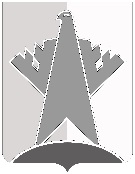 ПРЕДСЕДАТЕЛЬ ДУМЫ СУРГУТСКОГО РАЙОНАХанты-Мансийского автономного округа - ЮгрыПОСТАНОВЛЕНИЕ«30» декабря 2020 года		                                                                                         № 232        г. Сургут 	В соответствии с решениями Думы Сургутского района от 18 декабря 2020 года № 1032 «О плане работы Думы Сургутского района на I полугодие 2021 года», от 27 февраля 2014 года № 485 «Об утверждении Положения 
о порядке внесения проектов решений Думы Сургутского района, перечне 
и формах, прилагаемых к ним документов»: 1. Провести 12 февраля 2021 года очередное тридцать четвёртое заседание Думы Сургутского района в 1100 часов, совместные заседания депутатских комиссий 10 февраля 2021 года в 1100 часов. Формат проведения заседаний: заседание Думы Сургутского района, совместные заседания депутатских комиссий будут проводиться в зале заседаний, расположенном по адресу: г. Сургут, ул. Энгельса, д. 10, каб. 219, 
и через систему видео-конференц-связи.2. Включить в проект повестки дня заседания Думы Сургутского района следующие вопросы:  2.1. О проекте решения Думы Сургутского района «Об утверждении отчёта главы Сургутского района о результатах своей деятельности, деятельности администрации Сургутского района, в том числе о решении поставленных Думой Сургутского района вопросов, за 2020 год». Докладчик: Трубецкой Андрей Александрович – глава Сургутского района. 2.2. О проекте решения Думы Сургутского района «О внесении изменений в решение Думы Сургутского района от 01 декабря 2008 года № 379 
«О земельном налоге».Докладчик: Нигматуллин Максим Эдуардович – заместитель главы Сургутского района. 2.3. О проекте решения Думы Сургутского района «О внесении изменений 
в решение Думы Сургутского района от 18 декабря 2020 года № 1030 
«Об утверждении прогнозного плана (программы) приватизации имущества муниципального образования Сургутский район на 2021 год и плановый период 2022 – 2023 годов». Докладчик: Маркова Юлия Витальевна – заместитель главы Сургутского района.2.4. О проекте решения Думы Сургутского района «О списании муниципального имущества».Докладчик: Маркова Юлия Витальевна – заместитель главы Сургутского района.2.5. О проекте решения Думы Сургутского района «О внесении изменений 
в решение Сургутской районной Думы от 17 июня 2005 года № 330 
«Об установлении учётной нормы и нормы предоставления жилых помещений 
по договорам социального найма».Докладчик: Маркова Юлия Витальевна – заместитель главы Сургутского района.2.6. О проекте решения Думы Сургутского района «О внесении изменений 
в решение Думы Сургутского района от 23 ноября 2017 года № 267-нпа 
«О принятии и передаче части полномочий».Докладчик: Маркова Юлия Витальевна – заместитель главы Сургутского района.2.7. О проекте решения Думы Сургутского района «О назначении публичных слушаний».Докладчик: Марценковский Руслан Фёдорович – заместитель главы 
Сургутского района.2.8. О проекте решения Думы Сургутского района «О внесении изменений 
и дополнений в Устав Сургутского района».Докладчик: Марценковский Руслан Фёдорович – заместитель главы 
Сургутского района.3. Рекомендовать лицам, указанным в пункте 2 настоящего постановления, обеспечить представление в Думу Сургутского района соответствующих документов по вносимым вопросам (включая электронный вариант) с визами согласующих инстанций (с учётом согласования в Думе Сургутского района) 
не позднее 25 января 2021 года.Председатель Думы Сургутского района                                                                               А.П. СименякО созыве очередного тридцать              четвёртого заседания Думы Сургутского района